Publicado en Madrid el 10/04/2024 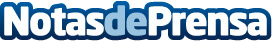 Quironprevención destaca la conexión beneficiosa entre el deporte y el sueñoLa actividad física es, según sus expertos en fisioterapia, el mejor camino para combatir el insomnioDatos de contacto:QuironprevenciónQuironprevención91 122 14 52Nota de prensa publicada en: https://www.notasdeprensa.es/quironprevencion-destaca-la-conexion Categorias: Madrid Otros deportes Fisioterapia Fitness Bienestar http://www.notasdeprensa.es